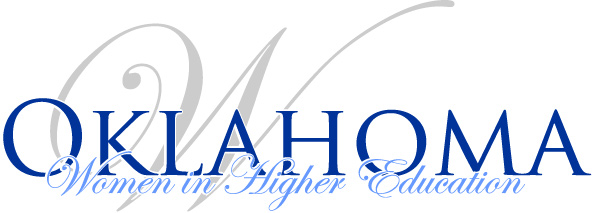 Board Meeting AgendaFebruary 1, 1 p.m. – 3 p.m.2017 Fall Luncheon comments or suggestionsFinance reportIA newsOKWHE State Board Secretary Interests (I had two requests for this spot on our board):Catherine Orozco-Christmas, Accreditation Specialist, Oklahoma State Accrediting Agency	Melissa Brevetti, Ph.D., Director of Clinical Partnerships, Langston UniversitySarah Wyatt, Assistant Director Student Success, Retention, and Inclusion, Tulsa UniversityElisabeth Ponce-Garcia, Assistant Professor of Psychology, Cameron UniversityMonique Bruner, Director, Degree Completion and Student Retention, Rose State CollegeDarla Fent-Kelly, CEPS Asst. Dean & KHS Professor, University of Central OklahomaSpring LuncheonWhereWhenFoodThemeOtherOther